Climate Action Fund awards – offered June 2022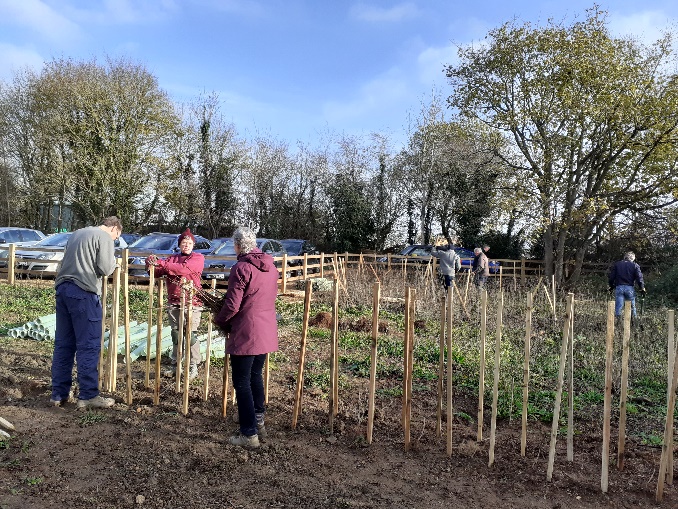 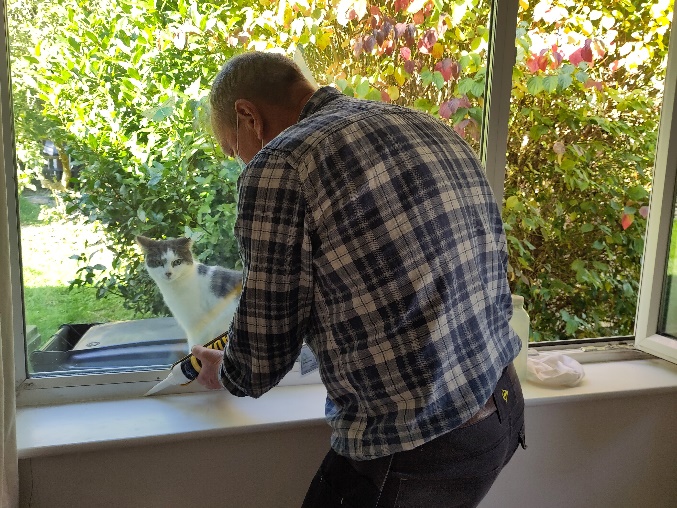 OrganisationDescription of projectSustainable BotleyOffering advice to householders on the principal measures they can take to stay warm and save energy on a tight budget, and/or to improve their home energy performance to at least EPC C rating and to carry out ‘DIY’ measures such as loft insulationDown to Earth Community CaféA pilot programme of ‘Let’s Cook Sustainably’ cooking courses and ‘Climate Cook-Ins’ (community cooking events), adapted for vulnerable groupsWantage Draught BustersOffering simple adaptations or repairs to people’s homes to reduce heat loss, without any charge to them. Aiming to target individuals and families who are in, or at risk of, fuel povertySustainable Shrivenham Establishment of a community hub in the High Street, focused on sustainability. Funding for a hub manager on a six month contract to establish the hub and lay foundations for its successMarcham with Garford PCC (Parochial Church Council)Developing the Churchyard area, subject to an Environmental Management Plan, as a demonstration and teaching resource, modelling both care of creation and sustainabilityFriends of Abingdon Buildings TrustPlot to Plate festival - a one day festival aiming to engage people with greener, more conscious and healthier lifestyle choices, focussed on food The Buck Project LimitedA pilot project working with people who are unemployed with financial challenges, with the aim of being more active, finding ways to reduce waste and saving energyStanford in the Vale Parish CouncilRejuvenation of a community garden, transforming it into an area that promotes ecological restoration, allowing people to spend time in nature and appreciate the benefits of the natural world Greener Great CoxwellA community energy project with funding for an infra-red camera, outreach materials, events support and training to help community understanding of how and why to save energyOne Planet Abingdon Climate Emergency CentreTwo projects – 1. Free, public knowledge sharing events, featuring a moderated talk by an expert speaker. 2. Working with young people, through a series of facilitated workshops and activities aimed at empowering and supporting them as change agents Cumnor Conservation GroupDelivery of a habitat survey and resultant management plan, to support and understand the site, as well as increase local knowledge concerning the site, ecological methods in general and forming the basis of a public education driveHinksey Trail Regeneration CICBuilding a new 30m section of boardwalk, in sustainable recycled plastic lumber ,next to a small lake that is a popular place for visitors to stop and watch wildlifeThe Radley Lakes TrustCommunity planting - creating two biodiverse and attractive areas of native species plantings, close to Thrupp Lake 